										Avanton, le 03 septembre 2019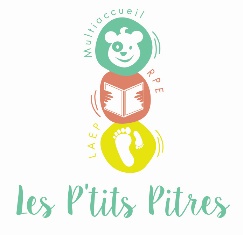 LES PETITS PITRESMaison de l’enfance3, rue de la poste86170 AVANTONEAJE Jean Petit11 route de Signy86380 Vendeuvre du poitou-Saint Martin la PalluTél : 05 49 51 34 44  OBJET : OFFRE D’EMPLOI Educateur(rice) de jeunes enfantsResponsable technique adjoint(e)La structure : Le multiaccueil « Les p’tits pitres » situé à Vendeuvre du Poitou-Saint Martin la Pallu est agréé pour 12 enfants âgés de 10 semaines à 4 ans. Il est ouvert du lundi au vendredi de 7h30 à 18h30. L’équipe se compose d’une responsable technique, d’un(e) responsable technique adjoint(e), d’une auxiliaire de puériculture et de deux animatrices petite enfance titulaires du CAP petite enfance. C’est une structure associative à gestion parentale, adhérente à l’ACEPP.Description du poste : Le (la) salarié(e) aura tout d’abord un rôle d’animation et de coordination tout en veillant au respect et la sécurité physique, affective et morale des enfants.Le(la) RTA aura également un rôle d’accompagnement du quotidien auprès des enfants.En lien avec le RT principal et le bureau, elle mettra en œuvre le projet éducatif & pédagogique de la structure d’accueil. L’équipe travaille sur la base  de la motricité libre.Elle aura un rôle pédagogique auprès des enfants et auprès des familles, ainsi qu’un rôle administratif auprès de l’équipe en partenariat avec la RT, et associatif avec les bénévoles de l’association « Les ptits pitres ».Description des missions : Auprès des enfants : Prise en charge globale de l’enfant, en veillant à sa sécurité physique, affective et morale, Prise en compte des besoins individuels de l’enfant en les inscrivant dans une démarche de collectivitéAssurer un rôle de préventionVeiller à l’application du projet éducatif et pédagogique dans les propositions faites à l’enfant.Auprès des parents :Accueillir les familles et constituer les dossiers d’inscription des enfantsLes accompagner,  dans une démarche de soutien à la parentalité et de co-éducation, en valorisant le mouvement parental et la vie associativeSavoir les orienter en cas de difficultés vers des partenaires extérieurs. Auprès de l’équipe pluridisciplinaire et de l’association, en lien avec la Responsable technique :Veiller à l’application du projet d’établissement en favorisant un climat propice à la communication et à la bonne répartition des tâches. Encadrement de l’équipe et relais avec le conseil d’administration.Animation des réunions d’équipe, participation aux réunions de l’association (commissions primo-accueil, CA, réunions RH) et avec les partenaires (communauté de communes, ACEPP, PMI, CAF etc…).Connaissances du  Logiciel de saisie AIGA  saisie des dossiers, contrats, plannings, facturation…Type de contrat: CDIExpérience: 1 anDurée hebdomadaire: 26,5h Salaire: conformément à la grille de classification de la Convention Collective Nationale des Acteurs du Lien Social et FamilialHoraires d’ouverture: 7h30 -18h30 du lundi au vendrediTaille de la structure: 12 placesDiplôme requis: Diplôme d’état d’Educateur de Jeunes EnfantsMissions : Contact :Adressez lettre de motivation & CV à l’adresse suivante :mutliaccueil.lespetitspitres@gmail.comLe présidentEmmanuel Réau